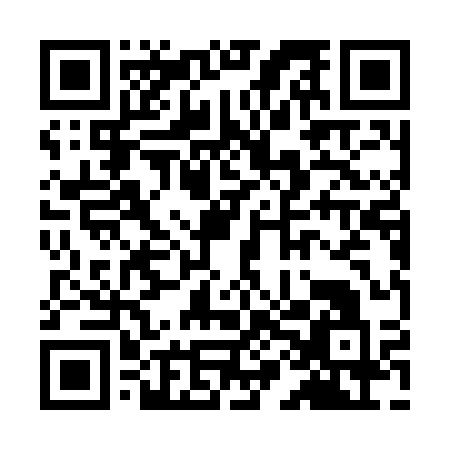 Prayer times for Nuzedo de Baixo, PortugalWed 1 May 2024 - Fri 31 May 2024High Latitude Method: Angle Based RulePrayer Calculation Method: Muslim World LeagueAsar Calculation Method: HanafiPrayer times provided by https://www.salahtimes.comDateDayFajrSunriseDhuhrAsrMaghribIsha1Wed4:376:241:256:228:2710:082Thu4:356:231:256:238:2810:103Fri4:336:221:256:248:2910:114Sat4:316:211:256:248:3010:135Sun4:296:191:256:258:3110:156Mon4:286:181:256:258:3210:167Tue4:266:171:256:268:3410:188Wed4:246:161:256:278:3510:199Thu4:226:151:256:278:3610:2110Fri4:216:141:256:288:3710:2211Sat4:196:121:256:288:3810:2412Sun4:176:111:256:298:3910:2613Mon4:156:101:256:308:4010:2714Tue4:146:091:256:308:4110:2915Wed4:126:081:256:318:4210:3016Thu4:116:071:256:318:4310:3217Fri4:096:061:256:328:4410:3318Sat4:086:061:256:328:4510:3519Sun4:066:051:256:338:4610:3620Mon4:056:041:256:348:4710:3821Tue4:036:031:256:348:4810:3922Wed4:026:021:256:358:4910:4123Thu4:006:011:256:358:4910:4224Fri3:596:011:256:368:5010:4425Sat3:586:001:256:368:5110:4526Sun3:575:591:266:378:5210:4627Mon3:555:591:266:378:5310:4828Tue3:545:581:266:388:5410:4929Wed3:535:581:266:388:5510:5030Thu3:525:571:266:398:5510:5231Fri3:515:571:266:398:5610:53